Danasradim d.o.o.Radnička cesta 8010 000 ZagrebOIB: 20612518939Datum objave OoN i Dokumentacije za nadmetanje na internetskoj stranici www.strukturnifondovi.hr: 21. siječanj  2020. godine  POSTUPAK NABAVE ZA SUBJEKTE KOJI NISU OBVEZNICI ZAKONA O JAVNOJ NABAVI (NOJN)POZIV NA DOSTAVU PONUDANabava s obveznom objavomPredmet nabave: Priprema, dorada i lansiranje usluga podijeljenih u tri grupe nabaveNaziv projekta: Povremeni posao i djelatnik dostupni i povezani na jedinstvenom portalu Danasradim.Referentni broj poziva: KK.03.2.2.04Referentni broj projekta: KK.03.2.2.04.0274Zagreb, siječanj 2020. godine1. PODACI O NARUČITELJU:.                                                                                                                                   Danasradim d.o.o.OIB: 20612518939Radnička cesta 80, Zagreb 10 000Odgovorna osoba naručitelja: Maja Bogović, direktoricaNaručitelj je upisan u registar obveznika poreza na dodanu vrijednostKontakt telefon: +385 98 9802 438Adresa elektroničke pošte: maja.bogovic@danasradim.hrInternet adresa: http://www.danasradim.hr1.1. OSOBA ZADUŽENA ZA KOMUNIKACIJU S GOSPODARSKIM SUBJEKTIMA Maja BogovićKontakt telefon: +385 98 9802 438Adresa elektroničke pošte: maja.bogovic@danasradim.hrPonuditelji mogu sve informacije u vezi s postupkom nabave dobiti isključivo od nadležne kontakt osobe. Cjelokupna komunikacija i razmjena informacija između gospodarskih subjekta vodi se u pisanoj formi, na način da se ista dostavlja putem elektroničke pošte osobe zadužene za komunikaciju s gospodarskim subjektima, sukladno odredbama točke 2.2. ovog dokumenta. 1.2. GOSPODARSKI SUBJEKTI S KOJIMA JE NARUČITELJ U SUKOBU INTERESA Članovi Odbora za nabavu, osoba ovlaštena za zastupanje Naručitelja te imenovana osoba za provođenje postupka nabave postupaju u skladu s načelima izbjegavanja sukoba interesa te se izuzimaju iz postupka nabave u slučaju postojanja sukoba interesa. Samo ako se sukob interesa ne može učinkovito ukloniti izuzimanjem navedenih osoba ili poduzimanjem drugih mjera, Naručitelj isključuje gospodarskog subjekta iz postupka nabave. Naručitelj ne smije sklapati ugovore sa slijedećim subjektima: Naziv /ime subjekta: Dannasradim d.o.o. Sarajevo, Fra Anđela Zvizdovića 1, 71000 Sarajevo, Bosna i Hercegovina Naziv /ime subjekta: HR Labs Ltd London, The Picasso Building, Caldervale Road, Wakefield, West Yorkshire WF1  5PFNaziv /ime subjekta:HR Labs LTD & Co.KG., Tal 44, 80331 MunchenJOB ADVISOR d.o.o., Radnička cesta 80, 10 000 Zagreb2. VRSTA POSTUPKA NABAVE        Ova nabava se provodi u sklopu provedbe projekta temeljem objavljenog otvorenog Poziva na podnošenje projektnih prijedloga „Inovacije novoosnovanih MSP-ova – II faza Referentne oznake: KK.03.2.2.04. Operativni program Konkurentnost i kohezija 2014. – 2020., u skladu s Prilogom 3. Pravila o provedbi postupaka nabava za neobaveznike Zakona o javnoj nabavi (NOJN). Naručitelj provodi postupak s objavljivanjem Obavijesti o nabavi (OoN) i Dokumentacije za nadmetanje na internetskoj stranici www.strukturnifondovi.hr , sukladno točki 4. Priloga 4. 2.1. VRSTA UGOVORA O NABAVI S odabranim ponuditeljem naručitelj će sklopiti ugovor provedbi usluga, u skladu s odabranom ponudom i Troškovnikom i pod uvjetima određenim u ovoj dokumentaciji. Ugovor u pisanom obliku mora se sklopiti u roku od 15 dana od dana donošenja Odluke o odabiru. Ugovorne strane izvršavat će ugovor o provedbi usluga u skladu s uvjetima određenima u ovoj dokumentaciji o nabavi i odabranoj ponudi. 2.2. OBJAŠNJENJA I IZMJENE DOKUMENTACIJE ZA NADMETANJE Za vrijeme roka za dostavu ponuda gospodarski subjekti mogu zahtijevati objašnjenja i izmjene vezane za dokumentaciju za nadmetanje, a Naručitelj će odgovor staviti na raspolaganje na istim internetskim stranicama na kojima je dostupna i osnovna dokumentacija bez navođenja podataka o podnositelju zahtjeva za objašnjenjem. Zahtjev je pravodoban ako je dostavljen najkasnije tijekom šestog (6) kalendarskog dana prije dana u kojem istječe rok za dostavu ponuda. Pod uvjetom da je zahtjev dostavljen pravodobno, Naručitelj je obvezan odgovor staviti na raspolaganje najkasnije tijekom četvrtog kalendarskog (4) dana prije dana u kojem istječe rok za dostavu ponuda. Ako iz bilo kojeg razloga dokumentacija za nadmetanje i moguća dodatna dokumentacija nisu stavljeni na raspolaganje te ako Naručitelj nije na pravodoban zahtjev odgovorio, Naručitelj će rok za dostavu ponuda primjereno produžiti (ne kraće od 5 dana) tako da svi zainteresirani gospodarski subjekti mogu biti upoznati sa svim informacijama potrebnim za izradu ponude. Tijekom roka za dostavu ponuda, Naručitelj može iz bilo kojeg razloga izvršiti izmjene/dopune dokumentacije za nadmetanje. Eventualne izmjene/dopune dokumentacije za nadmetanje bit će stavljene na raspolaganje putem internetske adrese www.strukturnifondovi.hr . Svi ponuditelji se upućuju da redovito prate objave na navedenoj stranici. Naručitelj ne snosi nikakvu odgovornost ukoliko ponuditelji nisu pravovremeno preuzeli izmjene/dopune dokumentacije za nadmetanje. 3. PODACI O PREDMETU NABAVE 3.1. OPIS PREDMETA NABAVE Predmet nabave: Priprema, dorada i lansiranje usluga podijeljenih u slijedeće grupe nabave:GRUPA 1 – KUPNJA I UGRADNJA SOFTVERSKOG RJEŠENJAVanjska usluga Razvoja automatiziranog spajanja radnika i poslodavaca prema perfect match principu koji će omogućiti usavršavanje procesa spajanja poslodavaca i potencijalnih radnika putem algoritama strojnog učenja (machine learning). Sam algoritam će omogućiti preporuke upravo onih radnika koji najbolje odgovaraju poslodavcu i to prema unaprijed određenim kriterijima sadržanim u ključnim riječima a koje se nalaze u opisu radnog mjesta, vještinama, lokaciji, satnici, ocjenama te svim ostalim sadržajima vezanim uz radno mjesto odnosno radnika). Takav način spajanja radnika i poslodavaca će značajno ubrzati postupak odabira kandidata.Vanjska usluga dorade aplikacije uključuje: Dizajn dodatnog korisničkog sučelja u skladu s postojećim UI-em.Nastavak rada na postojećoj platformi baziranoj na REST API-u, Angular.js 8, SCSS, HTML te ostali integrirani vanjski servisi koje se koriste: Voyager, jQuery, Bootstrap te Rendertron sustav.Nastavak rada na postojećoj platformi tj. postojećoj arhitekturi i kodu baziranoj na PHP 7.1, MySQL 5.6, Laravel.Razvoj svih novih funkcionalnosti na REST API sustavu te integracija vanjskih servisi koje se koriste (Intercom, Amazon AWS, Elasticsearch, Sendgrid...). Korištenje dobrih praksi pri planiranju sigurnosti sustava te mogućnost implementiranja firewall rješenja i ograničenja pristupa na AWS platformi.GRUPA 2 – RAZVOJ MOBILNE APLIKACIJEVanjska usluga razvoja mobilne aplikacije za andriod i IOS uređaje. Mobilna aplikacija treba omogućiti dobivanje obavijesti o poslovima u blizini prilikom promjene lokacije korisnika. funkcionalnosti portala bez da imaju pristup internetu. Vanjska usluga razvoja mobilne aplikacije uključuje:Dizajn dodatnog korisničkog sučelja u skladu sa postojećim UI-em, knjigom standarda te Android design vodiljama te Human interface design vodiljama za iOS platformu. Potrebno je isporučiti Sketch datoteku sa kompletno razrađenim tokom aplikacija, kompletnim wireframeom aplikacija, dizajn svih ekrana te stanja navedenih ekrana te isporučiti prateču dizajn dokumentaciju.Programiranje na Android platformi u programskom jeziku Kotlin koristeći MVVM arhitekturu. Potrebno je koristiti postojeće API rute i nove API rute. Programiranje na iOS platformi u programskom jeziku Swift koristeći MVVM arhitekturu. Nastavak rada na postojećoj platformi tj. postojećoj arhitekturi i kodu baziranoj na PHP 7.1, MySQL 5.6, Laravel. Razvoj svih novih funkcionalnosti na REST API-u za posebne potrebe mobilne aplikacije a čiji obujam će ovisiti o specifičnostima dizajna. Očekuje se da je API ruta vraća odgovor prema trenutnoj dokumentaciji sa najduljim trajanjem obrade zahtjeva do 75 ms.Potrebno je izraditi projektnu dokumentaciju, gantogram razvoja u dvotjednim sprintovima te postaviti jasna očekivanja u vidu faza razvoja mobilnih aplikacija. Očekivani ishod je gantogram koji prikazuje paralelan razvoj obje mobilne aplikacije. Dokumentacija mora odražavati specifičnosti u funkcionalnosti svake od platformi, funcionalnost koja je jednaka na obje platforme, tehničku specifikaciju uređaja koji će biti podržavani, analizu izvedivosti push notification sustava. Dokumentacija se mora primjeniti na svaku od planiranih točaka ove nabave tj. mora pokriti razvoj mobilne aplikacije po svakoj od platformi (Android i iOS), razvoj Backend API sustava sa kompletnom tehničkom dokumentacijom (Specifikacija ruta, statusa ruta te odgovora pojedine rute po statusu) . Projektni menadžer odgovoran je za slanje izvještaja te dvotjednu prezentaciju napravljenog prema naručitelju.Kontrola kvalitete treba biti izvršena u skladu sa industrijskim standardom, projektnoj dokumentaciji te dokumentirana i automatizirana. Automatizirane testove treba moći isporučiti klijentu u digitalnom obliku za Selenium alat za testiranje ili jednakovrijedno.GRUPA 3 – RAZVOJ SMS OBAVIJESTI RADNIKAVanjska usluga razvoja SMS usluge za stariju populaciju koja ne koristi Internet tehnologiju.Vanjska usluga razvoja mobilne aplikacije uključuje:Korištenje gotovih dizajnerskih elemenata putem te izradu prototipa u Invisionu. Dizajn dodatnog korisničkog sučelja u skladu sa postojećim UI-em, knjigom standarda za slanje SMS obavijesti radnicima.Nastavak rada na postojećoj platformi baziranoj na REST API-u, Angular.js 8, SCSS, HTML te ostali integrirani vanjski servisi koje se koriste: Voyager, jQuery, Bootstrap te Rendertron sustav. Nastavak rada na postojećoj platformi tj. postojećoj arhitekturi i kodu baziranoj na PHP 7.1, MySQL 5.6, Laravel. Razvoj svih novih funkcionalnosti na REST API-u za posebne potrebe integracije sa vanjskim SMS sustavom po odabiru naručitelja. Potrebno je omogućiti dvosmjernu komunikaciju sa navedenim SMS sustavom. Potrebno je razviti sustav čekanja za slanje poruka kako bi se omogućio nesmetan rad SMS sustava. Očekuje se da je API ruta vraća odgovor prema trenutnoj dokumentaciji sa najduljim trajanjem obrade zahtjeva do 75 ms.Potrebno je ažurirati dokumentaciju nastalu u ranijim fazama projekta, gantogram razvoja u dvotjednim sprintovima te postaviti jasna očekivanja u vidu faza razvoja mobilnih aplikacija. Očekivani ishod je gantogram  faze razvojaKontrola kvalitete treba biti izvršena u skladu sa industrijskim standardom, projektnoj dokumentaciji te dokumentirana i automatizirana. Automatizirane testove treba moći isporučiti klijentu u digitalnom obliku za Selenium alat za testiranje ili jednakovrijedno.Količine predmeta nabave određene su troškovnikom (Prilog 2 za grupu 1, Prilog 3 za grupu 2) koji su sastavni dio ove dokumentacije. Ponuditelj može podnijeti ponudu samo za sve grupe predmeta nabave.3.2. PROCIJENJENA VRIJEDNOST NABAVE Procijenjena vrijednost nabave za pojedine grupe iznosi: GRUPA 1 – Kupnja i ugradnja softverskog rješenja iznosi 202.000,00 HRK bez PDV-a. GRUPA 2 – Razvoj mobilne aplikacije  iznosi 460.000,00 HRK bez PDV-a. GRUPA 3 – Razvoj SMS obavijest radnika  iznosi 32.000,00 HRK bez PDV-a. Ukupna procijenjena vrijednost predmeta nabave iznosi 694.000,00 HRK bez PDV-a. 3.3. TROŠKOVNIK Obrazac Troškovnika za predmet nabave nalazi se kao Prilog ove Dokumentacije o nabavi (Prilog 2 i Prilog 3 Dokumentacije za nadmetanje). Ponuditelji su obvezni upisati za svaku stavku predmeta nabave iznose jedinične cijene, ukupne cijene, iznos PDV-a (ukoliko je potrebno). Na kraju tablice u redu Ukupno potrebno je upisati sveukupnu cijenu, ukupni iznos PDV-a, te ukupnu cijenu s PDV-om. Troškovnik mora biti popunjen na izvornom predlošku (Prilog 2 i Prilog 3 Dokumentacije za nadmetanje), bez mijenjanja, ispravljanja i prepisivanja izvornog teksta. Troškovnik mora biti potpisan i ovjeren od strane ovlaštene osobe. 3.4. MJESTO IZVRŠENJA UGOVORA Mjesto isporuke je na lokaciji DDP Radnička cesta 80, 10 000 Zagreb. 3.5. ROK IZVRŠENJA USLUGA Rok izvršenja usluge po pojedinim grupama nabave je: GRUPA 1 – Kupnja i ugradnja softverskog rješenja rok izvršenja usluge je 03.2020. godineGRUPA 2 – Razvoj mobilne aplikacije  rješenja rok izvršenja usluge je 08.2020. godine GRUPA 3 – Razvoj SMS obavijest radnika  rješenja rok izvršenja usluge je 10.2020. godine Izvršenje usluga smatra se datum potpisivanja primopredajnog zapisnika, potvrde, otpremnice ili bilo kojeg drugog dokumenta kojim obje strane potvrđuju izvršenost. 3.6. IZMJENE UGOVORA Moguća je izmjena Ugovora uslijed nepredviđenih okolnosti. U slučajevima izmjena Ugovora tijekom njegova trajanja, koje nisu značajne sklapa se aneks ugovora, dok značajne izmjene Ugovora nisu dopustive. Izmjene moraju biti u obliku pisanog dodatka Ugovoru i mogu se odnositi na izmjene koje nisu značajne u odnosu na sadržaj  i osnovne elemente Ugovora, te su nužne za završetak projekta. 3.7. DATUM POČETKA POSTUPKA JAVNE NABAVE Danom početka postupka javne nabave smatra se dan objave Obavijesti o nabavi i Dokumentacije za nadmetanje s pripadajućim prilozima na internetskoj stranici www.strukturnifondovi.hr, a to je 22.01.2020. godine 4. NAČIN ODREĐIVANJA CIJENE PONUDE Cijena ponude izražava se u kunama (HRK) ili eurima (EUR). Ukoliko je cijena izražena u eurima (EUR), za potrebe ocjenjivanja i usporedbi ponuda će biti preračunata u kune prema srednjem tečaju Hrvatske narodne banke (HNB) na dan objave Obavijesti o nabavi na web stranici www.strukturnifondovi.hr. Cijena ponude piše se brojkama. Jedinične cijene iz ponude su fiksne i nepromjenjive za cijelo vrijeme trajanja ugovora. U cijenu ponude bez poreza na dodanu vrijednost moraju biti uračunati svi troškovi i popusti. Ponuditelj treba popuniti priloženi troškovnik i upisati sve jedinične i ukupne cijene, kao i sveukupni iznos. 4.1. ROK, NAČIN I UVJETI PLAĆANJA Rok plaćanja je 30 (trideset dana) od primitka urednog računa, a u slučaju kašnjenja s plaćanjem Ponuditelj ima pravo obračunati zakonske zatezne kamate. Račun se ispostavlja po izvršenoj usluzi. Svim Ponuditeljima sa sjedištem u Republici Hrvatskoj plaćanja će biti izvršena u hrvatskoj valuti (HRK). Za plaćanja u kunskoj protuvrijednosti bit će mjerodavan srednji tečaj Hrvatske narodne banke na dan plaćanja. 4.2. ROK VALJANOSTI PONUDE Rok valjanosti ponude je 45 kalendarskih dana od dana određenog kao krajnji rok za dostavu ponude. Ponude s kraćim rokom valjanosti biti će odbijene. Naručitelj zadržava pravo pisanim putem zatražiti Izjavu o produljenju roka valjanosti ponude. 4.3. JEZIK I PISMO PONUDE Ponuda sa svim traženim prilozima podnosi se na hrvatskom jeziku i latiničnom pismu ili na svim drugim jezicima ponuditelja, uz obavezan prijevod iste na hrvatski jezik.  Ponuditeljima je dozvoljeno u ponudi koristiti pojedine izraze koji se smatraju internacionalizmima. 4.4. ROK ZA DONOŠENJE ODLUKE O ODABIRU Naručitelj će Odluku o odabiru donijeti i dostaviti odabranom ponuditelju i svim subjektima koji su dostavili ponudu u roku od 15 dana od isteka roka za podnošenje ponuda i to na dokaziv način (dostavnica, povratnica, izvješće o uspješnom slanju telefaksom). Neodabranim ponuditeljima u jednakom roku dostavit će se Odluka o neprihvaćanju. 4.5. KRITERIJ ZA ODABIR PONUDE Kriterij za odabir ponude za navedeni predmet nabave je ekonomski najpovoljnija ponuda sukladno kriterijima (cjenovni kriterij i kriterij kvalifikacije i iskustvo stručnjaka) u tablici dolje. U slučaju istog broja bodova, najpovoljnijom ponudom se smatra ona koja je zaprimljena ranije, prema upisniku o zaprimljenim ponudama. KRITERIJI:
1. CJENOVNI KRITERIJ ZA GRUPU NABAVE 1 (Kupnja i ugradnja softverskog rješenja) i GRUPU NABAVE 2 (Razvoj mobilne aplikacije) i GRUPU NABAVE 3 (Razvoj SMS obavijest radnika) Naručitelj kao jedan od kriterija određuje cijenu ponude. Maksimalni broj bodova koji ponuditelj može dobiti prema ovom kriteriju je 40. Onaj ponuditelj koji dostavi ponudu sa najnižom cijenom dobit će maksimalni broj bodova, a ostale ponude će dobiti manji broj bodova, sukladno sljedećoj formuli: Broj bodova koji će ponuda dobiti za ponuđenu cijenu bez PDV-a (zaokruženo na cijeli broj) = (najniža ponuđena cijena bez PDV-a)/(cijena ponude bez PDV-a koja se ocjenjuje * 40) Ukoliko u postupku nabave pristigne samo jedna ponuda, ta ponuda će po ovom kriteriju dobiti najveći mogući broj bodova. 1.1. NEUOBIČAJENO NISKA CIJENA PONUDE Ako je u ponudi iskazana neuobičajeno niska cijena ponude ili neuobičajeno niska pojedina jedinična cijena što dovodi u sumnju mogućnost pružanja usluga koji su predmet nabave, Naručitelj može odbiti takvu ponudu. Prije odbijanja ponude Naručitelj mora pisanim putem od Ponuditelja zatražiti objašnjenje s podacima o sastavnim elementima ponude koje smatra bitnima za izvršenje ugovora. U tu svrhu Ponuditelju se daje primjereni rok. 2. KRITERIJ KVALIFIKACIJE I ISKUSTVO STRUČNJAKA a) GRUPA 1 (Kupnja i ugradnja softverskog rješenja) Ova kategorija za navedenu grupu nabave donosi maksimalno 60 bodova. Ocjena kvalifikacije i iskustva stručnjaka dodjeljivat će se temeljem ispunjavanja svih navedenih zahtjeva za ovu kategoriju. Broj provedenih projekata u području programiranja REST API sustavaOvaj kriterij uzima u obzir sve odrađene projekte u kojima postoji elementi REST API sustava, direktne obrade i/ili manipulacije i slično, a koji su direktan rezultat programiranja od strane ponuđenog stručnjaka. Kao referenca za ovaj kriterij uzima se popis odrađenih projekata iz životopisa ponuđenog stručnjaka. Godine radnog iskustva u obavljanju usluga programiranja Ovaj kriterij uzima u obzir iskustvo ponuđenog stručnjaka na općim poslovima programiranja, nevezano na užu primjenu. Kao referenca uzima se životopis ponuđenog stručnjaka za svako područje rada. Iskustvo u programiranju na iOS platformi u programskom jeziku Swift koristeći MVVM arhitekturu.Obzirom da je predmet nabave upravo dodatak za izradu aplikacije u programskom jeziku swift koristeći MVVM arhitekturu, dodatno se vrednuje iskustvo na jednom ili više projekata istog tipa. Ovaj kriterij uzima u obzir projekte koji su napravljeni kako dodatak za bilo koju od standardnih aplikacija. Kao referenca za ovaj kriterij uzima se popis odrađenih projekata iz životopisa ponuđenog stručnjaka. U svrhu bodovanja ponude prema kriteriju Ponuditelj je dužan dostaviti životopis osobe angažirane na izvršenju ugovora. Životopis predloženog stručnjaka (programera) treba biti napisan u Europass fomatu na hrvatskom jeziku. Ukoliko Ponuditelj u ponudi ne dostavi životopis predloženog stručnjaka njegovoj ponudi bit će dodijeljeno 0 bodova prema kriteriju Kvalifikacije i iskustvo stručnjaka. b) GRUPA 2 (Razvoj mobilne aplikacije) i GRUPA 3 (Razvoj SMS obavijest radnika) Bodovi svakog pojedinog stručnjaka se zbrajaju i mogu maksimalno iznositi 60 bodova. Ocjena kvalifikacije i iskustva stručnjaka dodjeljivat će se temeljem ispunjavanja svih navedenih tehničkih specifikacija za ovu kategoriju. U svrhu bodovanja ponude prema kriteriju Ponuditelj je dužan dostaviti životopise osoblja angažiranog na izvršenju ugovora, odnosno sljedećih stručnjaka: stručnjaka za rad u PHP 7.1, MySQL 5.6, Laravel, stručnjaka za REST API-u, Angular.js 8, SCSS, HTML i voditelja projekta. Ukoliko Ponuditelj u ponudi ne dostavi životopise predloženih stručnjaka njegovoj ponudi bit će dodijeljeno 0 bodova prema kriteriju Kvalifikacije i iskustvo stručnjaka. 5. DATUM, VRIJEME I MJESTO DOSTAVE PONUDA 5.1. DATUM, VRIJEME I MJESTO DOSTAVE PONUDA Ponude moraju biti dostavljene osobno ili poštom, najkasnije do 31.01.2020. u 12:00 sati na adresu Radnička cesta 80, 10 000 Zagreb. Otvaranje ponuda nije javno. 6. ODREDBE KOJE SE ODNOSE NA ZAJEDNICU PONUDITELJA I NA PODUGOVARATELJE 6.1. ODREDBE KOJE SE ODNOSE NA ZAJEDNICU PONUDITELJA Više gospodarskih subjekata može se udružiti i dostaviti zajedničku ponudu, neovisno o uređenju njihova međusobnog odnosa. Odgovornost ponuditelja iz zajednice ponuditelja je solidarna. Ponuda zajednice ponuditelja mora sadržavati podatke o svakom članu zajednice ponuditelja, kako je određeno u ponudbenom listu. Svaki član iz zajednice ponuditelja dužan je uz zajedničku ponudu dostaviti sve dokumente na temelju kojih se utvrđuje postoje li razlozi za isključenje te dokaze o pravnoj, poslovnoj i financijskoj sposobnosti, a svi zajedno dužni su dokazati (kumulativno) tehničku i stručnu sposobnost. U zajedničkoj ponudi mora biti navedeno koji će dio ugovora o javnoj nabavi (predmet, količina, vrijednost i postotni dio) izvršavati pojedini član zajednice ponuditelja. Naručitelj neposredno plaća svakom članu zajednice ponuditelja za onaj dio ugovora o javnoj nabavi koji je on izvršio, ako zajednica ponuditelja ne odredi drugačije. 6.2. ODREDBE KOJE SE ODNOSE NA PODUGOVARATELJE Podugovaratelj je gospodarski subjekt koji za ugovaratelja isporučuje robu, pruža usluge ili izvodi radove koji su neposredno povezani s predmetom nabave. Gospodarski subjekt koji namjerava dati dio ugovora o javnoj nabavi u podugovor obvezan je u ponudi: Navesti koji dio ugovora namjerava dati u podugovor (predmet ili količina, vrijednost ili postotni udio), Navesti podatke o podugovarateljima (naziv ili tvrtka, OIB ili nacionalni identifikacijski broj, broj računa, zakonske zastupnike podugovaratelja) Navedeni podaci o podugovaratelju/ima će biti obvezni sastojci ugovora o nabavi usluge. Ako se dio ugovora daje u podugovor, tada za dio ugovora koji je isti izvršio, Naručitelj neposredno plaća podugovaratelju. Ugovaratelj mora svom računu priložiti račune svojih podugovaratelja koje je prethodno potvrdio. Ugovaratelj može tijekom izvršenja ugovora o javnoj nabavi od Naručitelja zahtijevati: -  Promjenu podugovaratelja za onaj dio ugovora o javnoj nabavi koji je prethodno dao u podugovor, -  Uvođenje jednog ili više novih podugovaratelja čiji ukupni udio ne smije prijeći 30% vrijednosti ugovora o izvršenju usluge bez poreza na dodanu vrijednost, neovisno o tome je li prethodno dao dio ugovora o javnoj nabavi u podugovor ili ne, -  Preuzmanje izvršenja dijela ugovora o javnoj nabavi koji je prethodno dao u podugovor Ponuditelji koji namjeravaju dati dio Ugovora o nabavi u podugovor jednom ili više pod ugovaratelja, dužni su u ponudi (Prilog 1 – Ponudbeni list) navesti tražene podatke o podugovaratelja. 7. RAZLOZI ISKLJUČENJA Ponuditelj, odnosno zajednica ponuditelja, dužan je u svojoj ponudi priložiti dokumente zahtijevane ovom dokumentacijom za nadmetanje, kojima se dokazuje kako ne postoje sljedeći razlozi za isključenje: 1.  Ako je gospodarski subjekt ili osoba ovlaštena po zakonu za zastupanje gospodarskog subjekta pravomoćno osuđena za bilo koje od sljedećih kaznenih djela odnosno za odgovarajuća kaznena djela prema propisima države sjedišta gospodarskog subjekta ili države čiji je državljanin osoba ovlaštena po zakonu za zastupanje gospodarskog subjekta: a) prijevara (članak 236.), prijevara u gospodarskom poslovanju (članak 247.), primanje mita u gospodarskom poslovanju (članak 252.), davanje mita u gospodarskom poslovanju (članak 253.), zlouporaba u postupku javne nabave (članak 254.), utaja poreza ili carine (članak 256.), subvencijska prijevara (članak 258.), pranje novca (članak 265.), zlouporaba položaja i ovlasti (članak 291.), nezakonito pogodovanje (članak 292.), primanje mita (članak 293.), davanje mita (članak 294.), trgovanje utjecajem (članak 295.), davanje mita za trgovanje utjecajem (članak 296.), zločinačko udruženje (članak 328.) i počinjenje kaznenog djela u sastavu zločinačkog udruženja (članak 329.) iz Kaznenog zakona, b) prijevara (članak 224.), pranje novca (članak 279.), prijevara u gospodarskom poslovanju (članak 293.), primanje mita u gospodarskom poslovanju (članak 294.a), davanje mita u gospodarskom poslovanju (članak 294.b), udruživanje za počinjenje kaznenih djela (članak 333.), zlouporaba položaja i ovlasti (članak 337.), zlouporaba obavljanja dužnosti državne vlasti (članak 338.), protuzakonito posredovanje (članak 343.), primanje mita (članak 347.) i davanje mita (članak 348.) iz Kaznenog zakona (»NN«, br. 110/97., 27/98., 50/00., 129/00., 51/01., 111/03., 190/03., 105/04., 84/05., 71/06., 110/07., 152/08., 57/11., 77/11. i 143/12.) Gospodarski subjekt za potrebe utvrđivanja gore navedenih okolnosti dužan je u ponudi dostaviti izjavu (prijedlog Izjave o nepostojanju razloga za isključenje nalaze se u Prilogu 4. ove Dokumentacije za nadmetanje). Izjavu daje osoba po zakonu ovlaštena za zastupanje gospodarskog subjekta. Izjava ne smije biti starija od tri mjeseca računajući od dana početka postupka javne nabave te se dostavlja u izvorniku. 2. Ako gospodarski subjekt nije ispunio obvezu plaćanja dospjelih poreznih obveza i obveza za mirovinsko i zdravstveno osiguranje, osim ako mu prema posebnom zakonu plaćanje tih obveza nije dopušteno ili je odobrena odgoda plaćanja (primjerice u postupku predstečajne nagodbe). Gospodarski subjekt za potrebe utvrđivanja gore navedenih okolnosti dužan je u ponudi dostaviti: 1. potvrdu Porezne uprave o stanju duga koja ne smije biti starija od 30 dana računajući od dana početka postupka javne nabave, ili 2. važeći jednakovrijedni dokument nadležnog tijela države sjedišta gospodarskog subjekta, ako se ne izdaje potvrda iz točke 1. ovog odjeljka, ili 3. izjavu pod prisegom ili odgovarajuću izjavu osobe koja je po zakonu ovlaštena za zastupanje gospodarskog subjekta ispred nadležne sudske ili upravne vlasti ili bilježnika ili nadležnog strukovnog ili trgovinskog tijela u državi sjedišta gospodarskog subjekta ili izjavu s ovjerenim potpisom kod bilježnika, koje ne smiju biti starije od 30 dana računajući od dana početka postupka javne nabave, ako se u državi sjedišta gospodarskog subjekta ne izdaje potvrda iz točke 1. ovoga odjeljka ili jednakovrijedni dokument iz točke 2. ovoga odjeljka. 8. ODREDBE O SPOSOBNOSTI PONUDITELJA Ponuditelj, odnosno zajednica ponuditelja, dužan je u svojoj ponudi priložiti dokumente zahtijevane ovom dokumentacijom za nadmetanje, a kojima dokazuje svoju pravnu i poslovnu sposobnost, financijsku sposobnost te tehničku i stručnu sposobnost. Svi dokazi i dokumenti koji se prilažu ponudi, a određeni su u točki 8. ove Dokumentacije za nadmetanje mogu se dostaviti u izvorniku, ili u ovjerenoj preslici ili u neovjerenoj preslici. Neovjerenom preslikom smatra se i neovjereni ispis elektroničke isprave. Svi dokumenti kojima se dokazuje sposobnost ponuditelja dostavljaju se na hrvatskom jeziku i latiničnom pismu. Za dokumente izdane na stranom jeziku potrebno je priložiti prijevod tih dokumenata na hrvatski jezik. 8.1. PRAVNA I POSLOVNA SPOSOBNOST • UPIS U SUDSKI, OBRTNI, STRUKOVNI ILI DRUGI ODGOVARAJUDI REGISTAR DRŽAVE SJEDIŠTA Ponuditelj mora dostaviti ispravu o upisu u sudski, obrtni, strukovni ili drugi odgovarajući registar države sjedišta gospodarskog subjekta ne stariju od 3 mjeseca od dana početka postupka nabave. Upis u registar dokazuje se odgovarajućim izvodom, a ako se isti ne izdaju u državi sjedišta gospodarskog subjekta, gospodarski subjekt može dostaviti izjavu s ovjerom potpisa kod nadležnog tijela. Izdavatelj dokaza: Trgovački sud, odnosno upravno ili drugo tijelo nadležno za vođenje obrtnog, strukovnog ili poslovnog registra. U slučaju zajednice ponuditelja okolnosti vezane uz pravnu sposobnost dokazuju se pojedinačno za svakog člana zajednice te se traženi dokumenti u tom slučaju dostavljaju za svakog člana zajednice. 8.2. FINANCIJSKA SPOSOBNOST U svrhu zadovoljenja minimalne razine financijske sposobnosti, ponuditelji u svojoj ponudi dostavljaju: Dokument izdan od bankarskih ili drugih institucija, ne stariji od 30 dana računajući od dana početka postupka javne nabave, kojim se dokazuje solventnost ponuditelja (BON2 ili SOL2 ili jednako vrijedan dokument dokaza sukladno pravu države njihova državljanstva / poslovnog nastana)  u svrhu dokazivanja da mu račun/računi u posljednjih 6 mjeseci nisu bili blokirani. Ako gospodarski subjekt ima više od jednog računa za redovno poslovanje, dostavlja se obrazac za glavni račun za izvršenje. Navedenim dokazom ponuditelj dokazuje svoju solventnost te da će pravovremeno podmirivati sve obveze koje će imati zbog ove nabave. U slučaju zajednice ponuditelja okolnosti vezane uz financijsku sposobnost dokazuju se pojedinačno za svakog člana zajednice te se traženi dokumenti u tom slučaju dostavljaju za svakog člana zajednice. 8.3. TEHNIČKA I STRUČNA SPOSOBNOST Sukladno članku 2. Priloga 4. Pravila o provedbi postupaka nabava za neobveznike Zakona o javnoj nabavi (NOJN) te ponudi u postupcima javne nabave potrebno je priložiti: GRUPA 1 (Kupnja i ugradnja softverskog rješenja) Dokaz da Ponuditelj/minimalno jedan član Zajednice ponuditelja zapošljava/ima ugovor o poslovnoj suradnji/ima na raspolaganju minimalno jednog programera s iskustvom na projektima koji su vezani uz područje REST API sustav. S obzirom da je predmet ove nabave izrada inovativnog softverskog rješenja za suradnju na projektima izrađenim u REST API sustavu, aplikaciji koja je baza sadašnjeg sustava, od iznimne je važnosti da stručnjak posjeduje iskustvo vezano uz područje REST API sustava. Samo softversko rješenje čija razrada i dovršetak je predmet ove nabave, radi isključivo na REST API  sustavu. Programski kod softverskog rješenja baziran je na REST API-u, Angular.js 8, SCSS, HTML Dokaz o zapošljavanju/poslovnoj suradnji: Preslika ugovora o radu/poslovnoj suradnji/izjava stručnjaka o raspoloživosti GRUPA 2 (Razvoj mobilne aplikacije) i GRUPA 3 (Razvoj SMS obavijest radnika) 1.Dokaz da Ponuditelj/minimalno jedan član Zajednice ponuditelja zapošljava/ima ugovor o poslovnoj suradnji/ima na raspolaganju minimalno jednog Stručnjaka za rad u PHP 7.1, MySQL 5.6, Laravel S obzirom da je predmet ove razvoj mobilne aplikacije i SMS obavijesti radnika koja će sadržavati značajnu količinu velikih digitalnih datoteka koje moraju biti lako dostupne velikom broju korisnika na  tržištu, Ponuditelj treba Naručitelju staviti na raspolaganje stručnjaka s iskustvom u izradi kompleksnih sučelja i aplikacija koji mogu omogućiti prijenos i obradu podataka u realnom vremenu, uključujući zahtjevan sustav brze komunikacije radi većeg broja korisnika. Dokaz o zapošljavanju/poslovnoj suradnji: Preslika ugovora o radu/poslovnoj suradnji/izjava stručnjaka o raspoloživosti .2. Dokaz da Ponuditelj/minimalno jedan član Zajednice ponuditelja zapošljava/ima ugovor o poslovnoj suradnji/ima na raspolaganju minimalno jednog Stručnjaka REST API-u, Angular.js 8, SCSS, HTML S obzirom da je komunikacija s korisnicima dio osnovne djelatnosti Naručitelja, a i činjenicu da će se na  mobilnoj aplikaciji i SMS usluzi  koja je predmet ove nabave nuditi proizvodi koji su stručna rješenja Naručitelja, brza razmjena infomracija između poslodavca i djelatnika važna je  komponenta odnosno ukupan broj razmjena informacija, dosadašnja iskustva i povijesni podaci  imaju veliki značaj jer, osim što treba odražavati poslovan identitet Naručitelja, uvelike će utjecati na prodaju te marketinšku vrijednost usluga koje će se nuditi na aplikaciji i putem SMS usluge koja je predmet ove nabave. Stoga Ponuditelj treba Naručitelju staviti na raspolaganje stručnjaka koji će ostvariti navedene ciljeve projekta. Dokaz o zapošljavanju/poslovnoj suradnji: Preslika ugovora o radu/poslovnoj suradnji/izjava stručnjaka o raspoloživosti 3.Dokaz da Ponuditelj/minimalno jedan član zajednice ponuditelja zapošljava/ima ugovor o poslovnoj suradnji/ima na raspolaganju minimalno jednog Stručnjaka za vođenje projekata Kako bi projektni tim mogao odraditi projektni zadatak u zadanim rokovima Ponuditelj treba Naručitelju staviti na raspolaganje stručnjaka koji će voditi stručni tim i biti zadužen za komunikaciju i koordinaciju sa stručnim timom Naručitelja. Dokaz o zapošljavanju/poslovnoj suradnji: Preslika ugovora o radu/poslovnoj suradnji/izjava stručnjaka o raspoloživosti 9. SADRŽAJ PONUDE Ponuda se dostavlja u papirnatom obliku na jeziku ponuditelja, prevedena na hrvatski jezik i latinično pismo. Ponuda mora sadržavati sljedeće dijelove: 1. Popunjeni ponudbeni list 2. Popunjeni ponudbeni list za ponuditelje koji su u zajednici gospodarskih subjekata, 3. Popunjeni podaci o podugovarateljima i podaci o dijelu ugovora o nabavi koji se daju u podugovor, 4. Popunjen i ovjereni troškovnik, 5. Dokumente kojima ponuditelj dokazuje da ne postoje razlozi isključenja iz točke 7. ove Dokumentacije za nadmetanje, 6. Dokaze sposobnosti iz točke 8. ove Dokumentacije za nadmetanje, 7. Životopisi predloženih stručnjaka. Ponuda mora sadržavati sve traženo Dokumentacijom za nadmetanje. Ponuda se uvezuje u neraskidivu cjelinu, a stranice ponude se označavaju brojem na način da je vidljiv redni broj stranice i ukupan broj stranica ponude npr. 1/10. Ponude se dostavljaju u jednom primjerku unutar jedne zatvorene omotnice. Elektronička dostava ponuda nije dozvoljena. 9.1. NAČIN DOSTAVE PONUDA I/ILI IZMJENA / DOPUNA PONUDA Ponuda se predaje neposredno na adresi naručitelja ili putem pošte na adresu naručitelja, u zatvorenoj omotnici na kojoj mora biti naznačeno: „NE OTVARAJ“
GRUPA (navesti za koju grupu se podnosi Ponuda) -Na poleđini:
Naziv i adresa naručitelja
Naziv i adresa ponuditelja Ukoliko omotnica nije dostavljena u skladu s ovom odrednicom, Naručitelj neće snositi odgovornost u slučaju da se ponuda i/ili izmjena/dopuna/zagubi, krivo ili prerano otvori te ne evidentira na otvaranju ponuda. Do isteka roka za dostavu ponuda ponuditelj može pisanim putem odustati od svoje ponude ili dostaviti izmjenu/dopunu ponude. Izmjena i/ili dopuna dostavlja se na isti način kao i osnovna ponuda s obveznom naznakom da se radi o izmjeni i/ili dopuni ponude. Nakon isteka roka za dostavu ponuda, ponuda se ne smije mijenjati. Alternativne ponude nisu dopuštene. Ponuda dostavljena nakon isteka roka za dostavu ponuda obilježava se kao zakašnjela i neotvorena se bez odgode vraća pošiljatelju. Ponude i dokumentacija priložena uz ponudu, osim jamstva za ozbiljnost ponude, ne vraćaju se osim u slučaju zakašnjele ponude i odustajanja ponuditelja od ponude prije otvaranja ponuda. 9.2. POJAŠNJENJA TIJEKOM OCJENE PONUDA U postupku pregleda i ocjene ponuda Naručitelj prvo isključuje ponuditelja kod kojeg su stečeni razlozi za isključenje. U ponudama koje su preostale nakon isključenja sukladno točki 7 Dokumentacije za nadmetanje sljedećim redoslijedom provjerava i odbija ponudu koja nije cjelovita, ponudu koja je suprotna odredbama iz dokumentacije, ponudu u kojoj cijena nije iskazana u apsolutnom iznosu, ponudu koja sadrži pogreške, nedostatke odnosno nejasnoće, ako pogreške ili nedostaci nisu uklonjivi, ponudu u kojoj pojašnjenjem ili upotpunjavanjem u skladu s ovim pravilima nije uklonjena pogreška, nedostatak ili nejasnoća, ponudu koja ne ispunjava uvjete vezane za svojstva predmeta nabave, te time ne ispunjava zahtjeve iz dokumentacije za nadmetanje, te ponudu koju ponuditelj nije pisanim putem prihvatio ispravak računske pogreške. Naručitelj prilikom pregleda i ocjene ponuda može zatražiti pojašnjenje ili upotpunjavanje odnosno uklanjanje pogreške, nedostatka ili nejasnoće koje Naručitelj smatra otklonjivima u primjerenom roku, a koji ne može biti kraći od 5 dana pojašnjenjem ili upotpunjavanjem u vezi s dokumentima traženim u odnosu na postojanje razloga isključenja i uvjete sposobnosti te certifikate o sukladnosti s određenim normama, uklone pogreške, nedostatke ili nejasnoće koje se mogu ukloniti, pri čemu se pojašnjenje ili upotpunjavanje u vezi s navedenim dokumentima ne smatra izmjenom ponude. 9.3. PREUZIMANJE DOKUMENTACIJE ZA NADMETANJE Dokumentacija za nadmetanje može se neograničeno i u cijelosti preuzeti na internetskoj stranici www.strukturnifondovi.hr 10. POUKA O PRAVNOM LIJEKU Na ovaj postupak ne primjenjuju se odredbe Zakona o javnoj nabavi Republike Hrvatske te protiv odluke o odabiru ili odluke o neprihvaćanju nije moguće izjaviti žalbu. 11. PONIŠTENJE POSTUPKA JAVNE NABAVE U slučaju da u provedenom postupku javne nabave nije zaprimljena niti jedna ponuda ili niti jedna valjana ponuda, Naručitelj će poništiti postupak javne nabave, a obavijest o poništenju bez odgode objaviti na internetskoj stranici (www.strukturnifondovi.hr). Naručitelj poništava postupak nabave ako nakon isteka roka za dostavu ponuda: -nije pristigla niti jedna ponuda
-nije dobio niti jednu valjanu ponudu (valjana ponuda je ponuda koja udovoljava uvjetima dokumentacije za nadmetanje i koja je pravovremena)
-nakon odbijanja ponuda ne preostane niti jedna valjana ponuda. U prethodno navedenim slučajevima Naručitelj bez odgode objavljuje obavijest o poništenju postupka nabave na internetskoj stranici www.strukturnifondovi.hr. Nakon objave obavijesti o poništenju postupka nabave Naručitelj ponovno pokreće postupak nabave. 12. TAJNOST DOKUMENTACIJE GOSPODARSKIH SUBJEKTA Ako gospodarski subjekt označava određene podatke iz ponude poslovnom tajnom, obvezan je u ponudi navesti pravnu osnovu na temelju kojih su ti podaci tajni. Gospodarski subjekti ne smiju označiti tajnim podatke o jediničnim cijenama, iznosima pojedine stavke te ukupnoj cijeni ponude. PRILOZI 1. Ponudbeni list
2. Troškovnik
3. Izjava o nepostojanju razloga isključenjaKRITERIJ 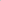 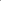 PONDER/BROJ BODOVACijena ponude (P) 40% / 40 bodovaKvalifikacije i iskustvo stručnjaka (KI) 60% / 60 bodovaUKUPNO (P+KI) 100%STRUČNJAK 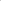 POTKRITERIJI 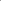 BROJ BODOVA Programer Broj provedenih projekata vezanih uz područje  REST API sustav0 – 4 projekata = 0 bodova
5 – 9 projekata = 10 bodova 10 ili više projekata = 20 bodova Programer Godine radnog iskustva u obavljanju usluga programiranja < 4 godina = 0 bodova
4 – 9 godina = 10 bodova Više od 9 godina = 20 bodova Programer Iskustvo u programiranju na iOS platformi u programskom jeziku Swift koristeći MVVM arhitekturu.Nema iskustvo = 0 bodova Ima iskustvo = 20 bodova STRUČNJAK 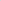 POTKRITERIJI 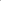 BROJ BODOVA Voditelj projekta Broj provedenih web projekata 0 – 4  projekata = 0 bodova 5 – 9  projekata = 5 bodova 10 ili više projekata = 10 bodova Voditelj projekta Godina radnog iskustva na predmetnoj aktivnosti 0 -2 godine = 0 bodova
2 – 5 godina = 5 bodova
5 ili više godina = 10 bodova Stručnjak za rad u PHP 7.1, MySQL 5.6, LaravelBroj provedenih web projekata 0 – 4 projekata = 0 bodova 5 – 9  projekata = 5 bodova 10 ili više projekata = 10 bodova Stručnjak za rad u PHP 7.1, MySQL 5.6, LaravelGodina radnog iskustva na predmetnoj aktivnosti 0 - 2 godine = 0 bodova
2 – 5 godina = 5 bodova
5 ili više godina =10 bodova Stručnjak za REST API-u, Angular.js 8, SCSS, HTMLBroj provedenih web projekata 0 – 4 web projekata = 0 bodova 5 – 9 web projekata = 5 bodova 10 ili više web projekata = 10 bodova Stručnjak za REST API-u, Angular.js 8, SCSS, HTMLGodina radnog iskustva na predmetnoj aktivnosti 0-2 godine = 0 bodova
2 – 5 godina = 5 bodova
5 ili više godina = 10 bodova 